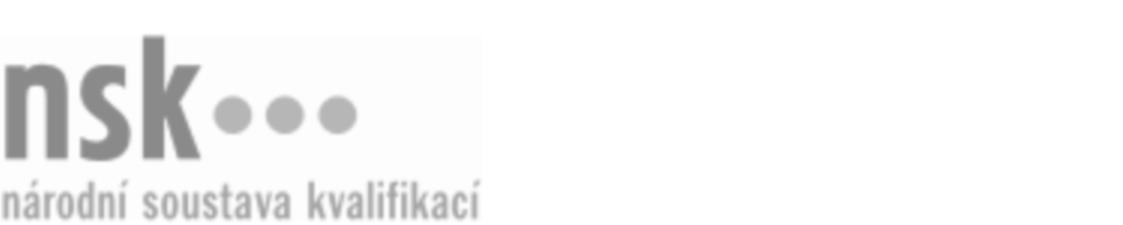 Kvalifikační standardKvalifikační standardKvalifikační standardKvalifikační standardKvalifikační standardKvalifikační standardKvalifikační standardKvalifikační standardObuvník/obuvnice pro krojovou obuv (kód: 32-047-H) Obuvník/obuvnice pro krojovou obuv (kód: 32-047-H) Obuvník/obuvnice pro krojovou obuv (kód: 32-047-H) Obuvník/obuvnice pro krojovou obuv (kód: 32-047-H) Obuvník/obuvnice pro krojovou obuv (kód: 32-047-H) Obuvník/obuvnice pro krojovou obuv (kód: 32-047-H) Obuvník/obuvnice pro krojovou obuv (kód: 32-047-H) Autorizující orgán:Ministerstvo průmyslu a obchoduMinisterstvo průmyslu a obchoduMinisterstvo průmyslu a obchoduMinisterstvo průmyslu a obchoduMinisterstvo průmyslu a obchoduMinisterstvo průmyslu a obchoduMinisterstvo průmyslu a obchoduMinisterstvo průmyslu a obchoduMinisterstvo průmyslu a obchoduMinisterstvo průmyslu a obchoduMinisterstvo průmyslu a obchoduMinisterstvo průmyslu a obchoduSkupina oborů:Kožedělná a obuvnická výroba a zpracování plastů (kód: 32)Kožedělná a obuvnická výroba a zpracování plastů (kód: 32)Kožedělná a obuvnická výroba a zpracování plastů (kód: 32)Kožedělná a obuvnická výroba a zpracování plastů (kód: 32)Kožedělná a obuvnická výroba a zpracování plastů (kód: 32)Kožedělná a obuvnická výroba a zpracování plastů (kód: 32)Týká se povolání:Obuvník scénické a krojové obuviObuvník scénické a krojové obuviObuvník scénické a krojové obuviObuvník scénické a krojové obuviObuvník scénické a krojové obuviObuvník scénické a krojové obuviObuvník scénické a krojové obuviObuvník scénické a krojové obuviObuvník scénické a krojové obuviObuvník scénické a krojové obuviObuvník scénické a krojové obuviObuvník scénické a krojové obuviKvalifikační úroveň NSK - EQF:333333Odborná způsobilostOdborná způsobilostOdborná způsobilostOdborná způsobilostOdborná způsobilostOdborná způsobilostOdborná způsobilostNázevNázevNázevNázevNázevÚroveňÚroveňPříjem a výdej zakázek pro výrobu krojové obuviPříjem a výdej zakázek pro výrobu krojové obuviPříjem a výdej zakázek pro výrobu krojové obuviPříjem a výdej zakázek pro výrobu krojové obuviPříjem a výdej zakázek pro výrobu krojové obuvi33Orientace v normách pro výrobu obuviOrientace v normách pro výrobu obuviOrientace v normách pro výrobu obuviOrientace v normách pro výrobu obuviOrientace v normách pro výrobu obuvi33Příprava a úprava obuvnických kopyt pro výrobu krojové obuviPříprava a úprava obuvnických kopyt pro výrobu krojové obuviPříprava a úprava obuvnických kopyt pro výrobu krojové obuviPříprava a úprava obuvnických kopyt pro výrobu krojové obuviPříprava a úprava obuvnických kopyt pro výrobu krojové obuvi33Vytvoření modelů, střihů a šablon pro výrobu krojové obuviVytvoření modelů, střihů a šablon pro výrobu krojové obuviVytvoření modelů, střihů a šablon pro výrobu krojové obuviVytvoření modelů, střihů a šablon pro výrobu krojové obuviVytvoření modelů, střihů a šablon pro výrobu krojové obuvi33Volba pracovního postupu, materiálů, strojů, zařízení a nástrojů pro výrobu krojové obuviVolba pracovního postupu, materiálů, strojů, zařízení a nástrojů pro výrobu krojové obuviVolba pracovního postupu, materiálů, strojů, zařízení a nástrojů pro výrobu krojové obuviVolba pracovního postupu, materiálů, strojů, zařízení a nástrojů pro výrobu krojové obuviVolba pracovního postupu, materiálů, strojů, zařízení a nástrojů pro výrobu krojové obuvi33Posuzování kvality obuvnických polotovarů, materiálů a krojové obuviPosuzování kvality obuvnických polotovarů, materiálů a krojové obuviPosuzování kvality obuvnických polotovarů, materiálů a krojové obuviPosuzování kvality obuvnických polotovarů, materiálů a krojové obuviPosuzování kvality obuvnických polotovarů, materiálů a krojové obuvi33Základní seřizování, ošetřování a údržba obuvnických strojů a zařízeníZákladní seřizování, ošetřování a údržba obuvnických strojů a zařízeníZákladní seřizování, ošetřování a údržba obuvnických strojů a zařízeníZákladní seřizování, ošetřování a údržba obuvnických strojů a zařízeníZákladní seřizování, ošetřování a údržba obuvnických strojů a zařízení33Zhotovování dílců krojové obuviZhotovování dílců krojové obuviZhotovování dílců krojové obuviZhotovování dílců krojové obuviZhotovování dílců krojové obuvi33Zhotovování svršku krojové obuviZhotovování svršku krojové obuviZhotovování svršku krojové obuviZhotovování svršku krojové obuviZhotovování svršku krojové obuvi33Spodkové zpracování krojové obuviSpodkové zpracování krojové obuviSpodkové zpracování krojové obuviSpodkové zpracování krojové obuviSpodkové zpracování krojové obuvi33Úprava vzhledu krojové obuviÚprava vzhledu krojové obuviÚprava vzhledu krojové obuviÚprava vzhledu krojové obuviÚprava vzhledu krojové obuvi33Obuvník/obuvnice pro krojovou obuv,  29.03.2024 7:08:34Obuvník/obuvnice pro krojovou obuv,  29.03.2024 7:08:34Obuvník/obuvnice pro krojovou obuv,  29.03.2024 7:08:34Obuvník/obuvnice pro krojovou obuv,  29.03.2024 7:08:34Strana 1 z 2Strana 1 z 2Kvalifikační standardKvalifikační standardKvalifikační standardKvalifikační standardKvalifikační standardKvalifikační standardKvalifikační standardKvalifikační standardPlatnost standarduPlatnost standarduPlatnost standarduPlatnost standarduPlatnost standarduPlatnost standarduPlatnost standarduStandard je platný od: 07.10.2020Standard je platný od: 07.10.2020Standard je platný od: 07.10.2020Standard je platný od: 07.10.2020Standard je platný od: 07.10.2020Standard je platný od: 07.10.2020Standard je platný od: 07.10.2020Obuvník/obuvnice pro krojovou obuv,  29.03.2024 7:08:34Obuvník/obuvnice pro krojovou obuv,  29.03.2024 7:08:34Obuvník/obuvnice pro krojovou obuv,  29.03.2024 7:08:34Obuvník/obuvnice pro krojovou obuv,  29.03.2024 7:08:34Strana 2 z 2Strana 2 z 2